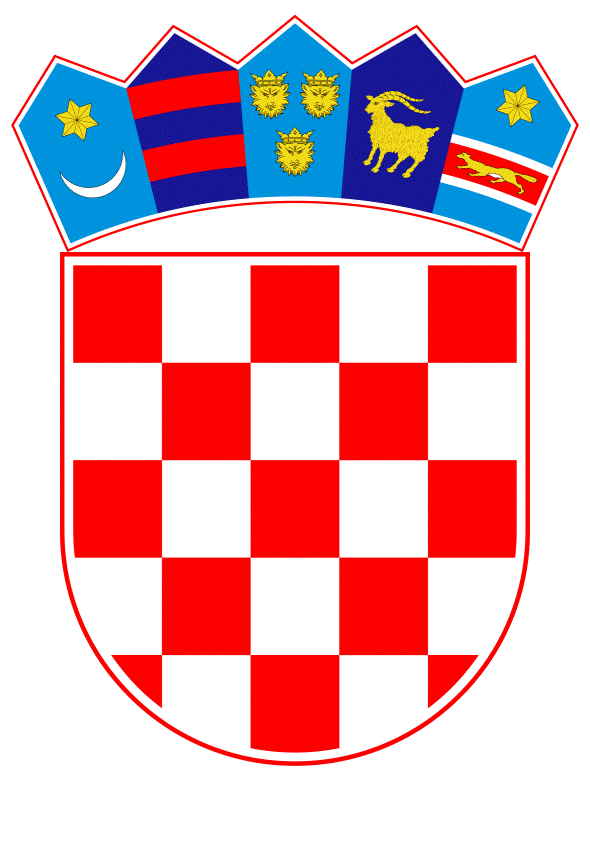 VLADA REPUBLIKE HRVATSKEZagreb, 20. svibnja 2024.______________________________________________________________________________________________________________________________________________________________________________________________________________________________PrijedlogNa temelju članka 31. stavka 2. Zakona o Vladi Republike Hrvatske („Narodne novine“, br. 150/11., 119/14., 93/16., 116/18. i 80/22.) i članka 48. stavka 2. Zakona o proračunu („Narodne novine“, broj 144/21.), Vlada Republike Hrvatske je na sjednici održanoj _________ 2024. donijelaO D L U K Uo davanju suglasnosti Ministarstvu zdravstva, Imunološkom zavodu za preuzimanje obveza na teret sredstava državnog proračuna Republike Hrvatske u 2025. godini za sklapanje ugovora o javnoj nabavi za projektiranje i izgradnju postrojenja za proizvodnju zmijskog antitoksinaI.Daje se suglasnost Ministarstvu zdravstva, Imunološkom zavodu za preuzimanje obveza na teret sredstava državnog proračuna Republike Hrvatske u 2025. godini, u iznosu od 4.882.500,00 eura, za sklapanje ugovora o javnoj nabavi za projektiranje i izgradnju postrojenja za proizvodnju zmijskog antitoksina, na lokaciji radna zona Rugvica - sjever, Općina Rugvica. II.		Plaćanja koja proizlaze iz obveza preuzetih u skladu s točkom I. ove Odluke Ministarstvo zdravstva, Imunološki zavod obvezan je uključiti u svoj financijski plan, u godini u kojoj obveza dospijeva.III.Ova Odluka stupa na snagu danom donošenja.KLASA:URBROJ:Zagreb,     PREDSJEDNIK  mr. sc. Andrej Plenković                                               O B R A Z L O Ž E NJ EUpravno vijeće Imunološkog zavoda je 31. siječnja 2024., donijelo Odluku, URBROJ: 243/2024, kojom se usvajaju I. Izmjene i dopune Plana nabave za 2024. godinu te se daje suglasnost ravnatelju Imunološkog zavoda za ishođenje prethodne suglasnosti Ministarstva zdravstva za sklapanje ugovora o javnoj nabavi za projektiranje i izgradnju postrojenja za proizvodnju zmijskog antitoksina, na lokaciji radna zona Rugvica - sjever, Općina Rugvica. Navedena nabava odnosi se na biofarmaceutsko postrojenje za proizvodnju animalnih imunoseruma namijenjenih za ljudsku i veterinarsku uporabu s primarnom namjenom proizvodnje antitoksina za otrov europskih zmija (konjski, otopina za injekciju), a sve u sklopu revitalizacije proizvodnje i sukladno Zaključku Vlade Republike Hrvatske o prihvaćanju Okvira i smjernica Plana provedbe revitalizacije proizvodnje Imunološkog zavoda od 
23. ožujka 2022.Člankom 48. stavkom 2. Zakona o proračunu, propisano je da proračunski korisnik državnog proračuna može preuzeti obveze iz ugovora koji zahtijeva plaćanje u sljedećim godinama, neovisno o izvoru financiranja, isključivo na temelju odluke Vlade koju predlaže nadležni ministar, a na koju je prethodnu suglasnost dalo Ministarstvo financija.Ovom Odlukom daje se suglasnost Ministarstvu zdravstva, Imunološkom zavodu za preuzimanje obveza na teret sredstava državnog proračuna Republike Hrvatske u 2025. godini, u iznosu od 4.882.500,00 eura, za sklapanje ugovora o javnoj nabavi za projektiranje i izgradnju postrojenja za proizvodnju zmijskog antitoksina, na lokaciji radna zona Rugvica - sjever, Općina Rugvica.Slijedom navedenoga, predlaže se donošenje ove Odluke.Predlagatelj:Ministarstvo zdravstva Predmet:Prijedlog odluke o davanju suglasnosti Ministarstvu zdravstva, Imunološkom zavodu za preuzimanje obveza na teret sredstava državnog proračuna Republike Hrvatske u 2025. godini za sklapanje ugovora o javnoj nabavi za projektiranje i izgradnju postrojenja za proizvodnju zmijskog antitoksina 